Приложение к плану работы МО учителей физкультуры и ОБЖ МБОУ СШ № 62 на 2021-2022 уч. год.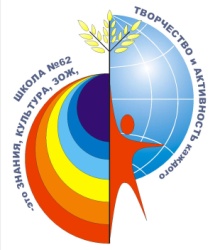 План работы преподавателя-организатора ОБЖ на 2021-2022 уч. год. 0.75 ставки – 27 часов в неделюВ течении учебного года план может корректироваться в связи с изменениями, вносимыми согласно поступающей информации ГУО и городского МО учителей ОБЖ.Преподаватель-организатор ОБЖ ____________В.П. Почепневсентябрьсентябрьоктябрьоктябрьноябрьноябрьдекабрьдекабрьянварьянварь1.Планирование работы на уч.год.2.Месячник гражданской защиты детей в РФ.3.Месячник «Внимание, дети!».4.Работа по совершенствованию пожарной безопасности.5.Проведение объектовой тренировки по сигналу «Внимание, всем!»6.Агитационная работа с учащимися по привлечению в объединение «ЮИД», «ДЮП».7.Обеспечение готовности ПВР в разделе гражданско-патриотического направления 8.Занятие  по ГО с педсоставом.9.Организация экскурсии в ПЧ 10. Классный час по памяти «Жертвам Беслана», посвященный профилактики терроризма и экстремизма.11. Работа с паспортами безопасности по Антитеррористической защищённости и Дорожной безопасности.12. Оформление стендов ДЮП и ЮИД.13. Работа по формированию документов для первоначальной постановке на учёт призывников 2005-2006 г.р. со Свердловским РВК. Тестирование призывников на профпригодность.14. Работа с группой учащихся всероссийского движения школьников и формирование отряда Юнармии.1.Планирование работы на уч.год.2.Месячник гражданской защиты детей в РФ.3.Месячник «Внимание, дети!».4.Работа по совершенствованию пожарной безопасности.5.Проведение объектовой тренировки по сигналу «Внимание, всем!»6.Агитационная работа с учащимися по привлечению в объединение «ЮИД», «ДЮП».7.Обеспечение готовности ПВР в разделе гражданско-патриотического направления 8.Занятие  по ГО с педсоставом.9.Организация экскурсии в ПЧ 10. Классный час по памяти «Жертвам Беслана», посвященный профилактики терроризма и экстремизма.11. Работа с паспортами безопасности по Антитеррористической защищённости и Дорожной безопасности.12. Оформление стендов ДЮП и ЮИД.13. Работа по формированию документов для первоначальной постановке на учёт призывников 2005-2006 г.р. со Свердловским РВК. Тестирование призывников на профпригодность.14. Работа с группой учащихся всероссийского движения школьников и формирование отряда Юнармии.1.Работа с Военным комиссариатом.Формирование списка граждан 2006 г.р. для дальнейшей постановки на первичный  воинский учет.2.Участие в неделе по профилактике ДДТТ, акция «Родительский патруль». 3.Школьный этап всероссийской олимпиады школьников по ОБЖ.4. Всероссийский урок Безопасности, посвящённый празднованию МЧС по теме «ГО и ЧС в РФ» в 1-11 классах5. Всероссийский урок безопасности в сети Интернет.6. Классные часы, посвященные безопасности на воде в осенний и зимний период.7. Обновление стенда и уголка ГО и Охрана труда.8. Организация встречи с комиссаром Свердловского военкомата выпускников МБОУ СШ № 62.9. Проведение дистанционной олимпиады по ОБЖ «Инфоурок».10. Работа с группой учащихся всероссийского движения школьников и формирование отряда Юнармии. Экскурсия в заповедник Столбы. 11. Работа в экспертной комиссии по проверке ВПР на городском уровне.1.Работа с Военным комиссариатом.Формирование списка граждан 2006 г.р. для дальнейшей постановки на первичный  воинский учет.2.Участие в неделе по профилактике ДДТТ, акция «Родительский патруль». 3.Школьный этап всероссийской олимпиады школьников по ОБЖ.4. Всероссийский урок Безопасности, посвящённый празднованию МЧС по теме «ГО и ЧС в РФ» в 1-11 классах5. Всероссийский урок безопасности в сети Интернет.6. Классные часы, посвященные безопасности на воде в осенний и зимний период.7. Обновление стенда и уголка ГО и Охрана труда.8. Организация встречи с комиссаром Свердловского военкомата выпускников МБОУ СШ № 62.9. Проведение дистанционной олимпиады по ОБЖ «Инфоурок».10. Работа с группой учащихся всероссийского движения школьников и формирование отряда Юнармии. Экскурсия в заповедник Столбы. 11. Работа в экспертной комиссии по проверке ВПР на городском уровне.1. Участие в муниципальном этапе ВОШ по ОБЖ. В составе экспертного жюри2. Отчет по учащимся, подлежащих постановке на воинский учёт 2006 г.р. 3.Занятие  по ГО с педсоставом.4. Городской конкурс Спасская башня5. Проведение урока Толерантности 12 ноября.6. Подготовка к плановой проверке ОУ по ПБ.7. Проведение обучения и тестирования по ПТМ с педсоставом (вновь принятые).8. Проведение единого классного часа о вреде курения, и запрете «электронных» сигарет.9. Участие в краевом конкурсе по профилактике ДДТТ.10. Спортакиада Юнармейцев. Посвящение в Юнармию1. Участие в муниципальном этапе ВОШ по ОБЖ. В составе экспертного жюри2. Отчет по учащимся, подлежащих постановке на воинский учёт 2006 г.р. 3.Занятие  по ГО с педсоставом.4. Городской конкурс Спасская башня5. Проведение урока Толерантности 12 ноября.6. Подготовка к плановой проверке ОУ по ПБ.7. Проведение обучения и тестирования по ПТМ с педсоставом (вновь принятые).8. Проведение единого классного часа о вреде курения, и запрете «электронных» сигарет.9. Участие в краевом конкурсе по профилактике ДДТТ.10. Спортакиада Юнармейцев. Посвящение в ЮнармиюРабота с военным комиссариатом.Оформление личных дел граждан 2006 г.р. для дальнейшей постановки на первичный воинский учет.2. Участие в онлайн - конкурсе отрядов ЮИД.4. Проведение классных часов, посвященных безопасности в новогодние праздники.5. Участие в дистанционном конкурсе агитбригад ЮИД.6. Единый классный час посвященный Дню героя России и Дню неизвестного солдата. 3 и 9 декабря.7. Городской конкурс на звание «Отличник –Патриот», «Отличнк Юнармии».Работа с военным комиссариатом.Оформление личных дел граждан 2006 г.р. для дальнейшей постановки на первичный воинский учет.2. Участие в онлайн - конкурсе отрядов ЮИД.4. Проведение классных часов, посвященных безопасности в новогодние праздники.5. Участие в дистанционном конкурсе агитбригад ЮИД.6. Единый классный час посвященный Дню героя России и Дню неизвестного солдата. 3 и 9 декабря.7. Городской конкурс на звание «Отличник –Патриот», «Отличнк Юнармии».1.Организация тренеровок по стрельбе на электронном тренажере стрельбе из пневматической винтовки «Снайпер»2.Занятие  по ГО с педсоставом.3. Подготовка к месячнику оборонно массового направления в воспитательной деятельности ОУ4.Разработка документов по ГО и их утверждение.5.Подготовка к районной игре «ПОБЕДА – 2022 г.»6. Классный час, посвященный международному дню жертв памяти Холокоста.7. Выставка и проекты по ОБЖ по материалам урока «Присвоить звание Героя».8. Классные часы, посвященные снятию Блокады Ленинграда.1.Организация тренеровок по стрельбе на электронном тренажере стрельбе из пневматической винтовки «Снайпер»2.Занятие  по ГО с педсоставом.3. Подготовка к месячнику оборонно массового направления в воспитательной деятельности ОУ4.Разработка документов по ГО и их утверждение.5.Подготовка к районной игре «ПОБЕДА – 2022 г.»6. Классный час, посвященный международному дню жертв памяти Холокоста.7. Выставка и проекты по ОБЖ по материалам урока «Присвоить звание Героя».8. Классные часы, посвященные снятию Блокады Ленинграда.февральфевральмартмартапрельапрельмаймайиюньиюнь1. Работа с военным  комиссариатом.Медицинское освидетельствование граждан 2005 г.р. и их постановка на воинский учет.2. Месячник патриотического воспитания, организация и проведение военно-спортивной квест - эстафеты «Тропа Юнармейца» 3. Организация и проведение смотра-конкурса Песни и строя. 4.  Участие в районном и городском конкурсе «Песни и строя», среди учащихся ОУ Свердловского района и г. Красноярска. 5. Организация комиссии по отбору участников и кандидатов на «Пост № 1», заступление на Пост № 1. Торжественная линейка.1. Работа с военным  комиссариатом.Медицинское освидетельствование граждан 2005 г.р. и их постановка на воинский учет.2. Месячник патриотического воспитания, организация и проведение военно-спортивной квест - эстафеты «Тропа Юнармейца» 3. Организация и проведение смотра-конкурса Песни и строя. 4.  Участие в районном и городском конкурсе «Песни и строя», среди учащихся ОУ Свердловского района и г. Красноярска. 5. Организация комиссии по отбору участников и кандидатов на «Пост № 1», заступление на Пост № 1. Торжественная линейка.1. Участие в смотре конкурсе «ПОБЕДА – 2021».2.Занятие  по ГО с педсоставом. Прохождение ПТМ педсоставом 1 раз в 3 года.3.Единый урок ОБЖ, посвященный пожарной охране России. (30 марта).4. Подготовка к городской вахте памяти на «Пост № 1», тренировка караула, подготовка документов.5. Несение почётной караульной службы на «Пост № 1» в рамках городской образовательной программы «Пост № 1».1. Участие в смотре конкурсе «ПОБЕДА – 2021».2.Занятие  по ГО с педсоставом. Прохождение ПТМ педсоставом 1 раз в 3 года.3.Единый урок ОБЖ, посвященный пожарной охране России. (30 марта).4. Подготовка к городской вахте памяти на «Пост № 1», тренировка караула, подготовка документов.5. Несение почётной караульной службы на «Пост № 1» в рамках городской образовательной программы «Пост № 1».1. Организация деятельности по ПДД в рамках подготовки конкурса «Безопасное колесо»2. Тренировки объединения «Юнармия» ко Дню Победы.3. Районный конкурс допризывной молодёжи.В случае снятия карантина.4. Конкурсы и мероприятия ДЮП, ко Дню пожарного.1. Организация деятельности по ПДД в рамках подготовки конкурса «Безопасное колесо»2. Тренировки объединения «Юнармия» ко Дню Победы.3. Районный конкурс допризывной молодёжи.В случае снятия карантина.4. Конкурсы и мероприятия ДЮП, ко Дню пожарного.1. 5 дневные учебные «военно-полевые» сборы юношей по ОВС и ученикови девушек по ОМС(10 кл.)2.Коррекция рабочей документации по Гражданской обороне.3. Городской конкурс допризывной молодёжи.4. Организация и проведение мероприятий, посвященных Дню Победы: Почетный караул у памятника Александру Матросову, шествие Бессмертного полка.1. 5 дневные учебные «военно-полевые» сборы юношей по ОВС и ученикови девушек по ОМС(10 кл.)2.Коррекция рабочей документации по Гражданской обороне.3. Городской конкурс допризывной молодёжи.4. Организация и проведение мероприятий, посвященных Дню Победы: Почетный караул у памятника Александру Матросову, шествие Бессмертного полка.1.Отчет по Военным сборам.2. Анализ воспитательной работы военно-патриотического направления, пожарно-технического и по профилактике ДДТТ.3.Анализ работы. Оформление отчета преподавателя-организатора ОБЖ.4. Организация и проведение Дня защиты детей (1 июня)5. Проведение акции посвященной Дню России.6. Оформление документов для отчета в ОУ, отряда Юнармия.1.Отчет по Военным сборам.2. Анализ воспитательной работы военно-патриотического направления, пожарно-технического и по профилактике ДДТТ.3.Анализ работы. Оформление отчета преподавателя-организатора ОБЖ.4. Организация и проведение Дня защиты детей (1 июня)5. Проведение акции посвященной Дню России.6. Оформление документов для отчета в ОУ, отряда Юнармия.